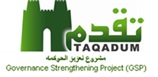 الاستمارة القياسية لتبسيط الاجراءاتأرسم خارطة العمليات المبسطة: نصب لوحات الاعلانات	كلا	نعم	التوقيتات(اختياري)الاجراءات المبسطة لتقديم الخدمة للمستفيد2 ساعة2 يوم1 يوم1 يوم1 يوم1- تقديم المواطن طلب الى مدير البلدية بنصب لوحات الاعلانات.2- احالة الطلب من مدير البلدية الى اللجنة المختصة.3- اجراء الكشف الموقعي وتحديد ابعاد اللوحات واماكن نصبها من قبل اللجنة المختصة4- قرار اللجنة المختصة5- تبليغ المواطن بتسديد مبلغ رسوم نصب الاعلان من قبل اللجنة المختصة.6- اكمال المحضر وتوقيعه من اللجنة.7- السماح للمواطن بنصب لوحات الاعلانات من قبل مديرية البلدية